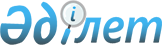 О бюджете сельского округа Талсуат на 2020-2022 годы
					
			С истёкшим сроком
			
			
		
					Решение Кызылординского городского маслихата от 25 декабря 2019 года № 291-54/9. Зарегистрировано Департаментом юстиции Кызылординской области 30 декабря 2019 года № 7069. Прекращено действие в связи с истечением срока
      В соответствии с пунктом 2 статьи 75 кодекса Республики Казахстан от 4 декабря 2008 года "Бюджетный кодекс Республики Казахстан", подпунктом 1) пункта 1 статьи 6 Закона Республики Казахстан от 23 января 2001 года "О местном государственном управлении и самоуправлении в Республике Казахстан" Кызылординский городской маслихат РЕШИЛ:
      1. Утвердить бюджет сельского округа Талсуат на 2020-2022 годы согласно приложениям 1, 2, 3, в том числе на 2020 год в следующем объеме:
      1) доходы –174 712,2 тысяч тенге, в том числе:
      налоговые поступления – 3 086 тысяч тенге;
      неналоговые поступления – 66,2 тысяч тенге;
      поступления трансфертов – 171 560 тысяч тенге;
      2) расходы – 174 712,2 тысяч тенге; 
      3) чистое бюджетное кредитование – 0, в том числе:
      бюджетные кредиты – 0;
      погашение бюджетных кредитов – 0;
      4) сальдо по операциям с финансовыми активами – 0, в том числе:
      приобретение финансовых активов – 0;
      поступления от продажи финансовых активов государства – 0;
      5) дефицит (профицит) бюджета – 0;
      6) финансирование дефицита (использование профицита) бюджета – 0;
      поступление займов – 0;
      погашение займов – 0.
      Сноска. Пункт 1 – в редакции решения Кызылординского городского маслихата Кызылординской области от 14.12.2020 № 414-72/11 (вводится в действие с 01.01.2020).


      2. Утвердить объем субвенции из городского бюджета бюджету сельского округа Талсуат в сумме на 2020 год – 132 529 тысяч тенге, на 2021 год – 132 402 тысяч тенге, на 2022 год – 134 003 тысяч тенге.
      3. Утвердить перечень бюджетных программ, не подлежащих секвестру в процессе исполнения бюджета сельского округа Талсуат на 2020 год согласно приложению 4.
      4. Настоящее решение вводится в действие с 1 января 2020 года и подлежит официальному опубликованию. Бюджет сельского округа Талсуат на 2020 год
      Сноска. Приложение 1 – в редакции решения Кызылординского городского маслихата Кызылординской области от 14.12.2020 № 414-72/11 (вводится в действие с 01.01.2020). Бюджет сельского округа Талсуат на 2021 год Бюджет сельского округа Талсуат на 2022 год Перечень бюджетных программ, не подлежащих секвестру в процессе исполнения бюджета сельского округа Талсуат на 2020 год
					© 2012. РГП на ПХВ «Институт законодательства и правовой информации Республики Казахстан» Министерства юстиции Республики Казахстан
				
      Председатель внеочередной ХХХХХІVсессии Кызылординского городскогомаслихата, секретарь Кызылординскогогородского маслихата

Р. БУХАНОВА
Приложение 1 к решению
Кызылординского городского маслихата
от 25 декабря 2019 года № 291-54/9
Категория
Категория
Категория
Категория
Категория
Сумма, тысяч тенге
Класс
Класс
Класс
Класс
Сумма, тысяч тенге
Подкласс
Подкласс
Подкласс
Сумма, тысяч тенге
Наименование 
Наименование 
Сумма, тысяч тенге
1
2
3
4
4
5
1. Доходы
1. Доходы
174 712,2
1
Налоговые поступления
Налоговые поступления
3 086,0
01
Подоходный налог
Подоходный налог
181,6
2
Индивидуальный подоходный налог
Индивидуальный подоходный налог
181,6
04
Hалоги на собственность
Hалоги на собственность
2 904,4
1
Hалоги на имущество
Hалоги на имущество
245,0
3
Земельный налог
Земельный налог
185,0
4
Hалог на транспортные средства
Hалог на транспортные средства
2 474,4
2
Неналоговые поступления
Неналоговые поступления
66,2
06
Прочие неналоговые поступления
Прочие неналоговые поступления
66,2
1
Прочие неналоговые поступления
Прочие неналоговые поступления
66,2
4
Поступления трансфертов
Поступления трансфертов
171 560,0
02
Трансферты из вышестоящих органов государственного управления
Трансферты из вышестоящих органов государственного управления
171 560,0
3
Трансферты из районного (города областного значения) бюджета
Трансферты из районного (города областного значения) бюджета
171 560,0
Функциональная группа
Функциональная группа
Функциональная группа
Функциональная группа
Функциональная группа
Функциональная подгруппа
Функциональная подгруппа
Функциональная подгруппа
Функциональная подгруппа
Администратор бюджетных программ
Администратор бюджетных программ
Администратор бюджетных программ
Программа
Программа
Наименование
2. Расходы
174 712,2
01
Государственные услуги общего характера
18 680,2
1
Представительные, исполнительные и другие органы, выполняющие общие функции государственного управления
18 680,2
124
Аппарат акима города районного значения, села, поселка, сельского округа
18 680,2
001
Услуги по обеспечению деятельности акима города районного значения, села, поселка, сельского округа
18 680,2
04
Образование
107 315,0
1
Дошкольное воспитание и обучение
105 480,0
124
Аппарат акима города районного значения, села, поселка, сельского округа
105 480,0
004
Дошкольное воспитание и обучение и организация медицинского обслуживания в организациях дошкольного воспитания и обучения
99 312,0
041
Реализация государственного образовательного заказа в дошкольных организациях образования
5 896,0
2
Начальное, основное среднее и общее среднее образование
2 107,0
124
Аппарат акима города районного значения, села, поселка, сельского округа
2 107,0
005
Организация бесплатного подвоза учащихся до ближайшей школы и обратно в сельской местности
2 107,0
05
Здравоохранение
52,0
9
Прочие услуги в области здравоохранения
52,0
124
Аппарат акима города районного значения, села, поселка, сельского округа
52,0
002
Организация в экстренных случаях доставки тяжелобольных людей до ближайшей организации здравоохранения, оказывающей врачебную помощь
52,0
07
Жилищно-коммунальное хозяйство
16 975,0
3
Благоустройство населенных пунктов
16 975,0
124
Аппарат акима города районного значения, села, поселка, сельского округа
16 975,0
008
Освещение улиц в населенных пунктах
14 750,0
009
Обеспечение санитарии населенных пунктов
912,0
011
Благоустройство и озеленение населенных пунктов
1 313,0
08
Культура, спорт, туризм и информационное пространство
11 757,0
1
Деятельность в области культуры
11 607,0
124
Аппарат акима города районного значения, села, поселка, сельского округа
11 607,0
006
Поддержка культурно-досуговой работы на местном уровне
11 607,0
2
Спорт
150,0
124
Аппарат акима города районного значения, села, поселка, сельского округа
150,0
028
Проведение физкультурно-оздоровительных и спортивных мероприятий на местном уровне
150,0
12
Транспорт и коммуникации
18 216,0
1
Автомобильный транспорт
18 216,0
124
Аппарат акима города районного значения, села, поселка, сельского округа
18 216,0
013
Обеспечение функционирования автомобильных дорог в городах районного значения, селах, поселках, сельских округах
308,0
045
Капитальный и средний ремонт автомобильных дорог в городах районного значения, селах, поселках, сельских округах
17 908,0
13
Прочие
1 717,0
9
Прочие
1 717,0
124
Аппарат акима города районного значения, села, поселка, сельского округа
1 717,0
040
Реализация мероприятий для решения вопросов обустройства населенных пунктов в реализацию мер по содействию экономическому развитию регионов в рамках Государственной программы развития регионов до 2025 года
1 717,0
15
Трансферты
0,0
1
Трансферты
0,0
124
Аппарат акима города районного значения, села, поселка, сельского округа
0,0
048
Возврат неиспользованных (недоиспользованных) целевых трансфертов
0,0
3. Чистое бюджетное кредитование
0,0
Бюджетные кредиты
0,0
5
Погашение бюджетных кредитов
0,0
01
Погашение бюджетных кредитов
0,0
1
Погашение бюджетных кредитов, выданных из государственного бюджета
0,0
4. Сальдо по операциям с финансовыми активами
0,0
Приобретение финансовых активов
0,0
6
Поступления от продажи финансовых активов государства
0,0
5. Дефицит (профицит) бюджета
0,0
6. Финансирование дефицита (профицита) бюджета
0,0
7
Поступления займов
0,0
16
Погашение займов
0,0
8
Используемые остатки бюджетных средств
0,0
01
Остатки бюджетных средств
0,0
1
Свободные остатки бюджетных средств
0,0Приложение 2 к решению
Кызылординского городского маслихата
от 25 декабря 2019 года № 291-54/9
Категория
Категория
Категория
Категория
Категория
Сумма, тысяч тенге
Класс
Класс
Класс
Класс
Сумма, тысяч тенге
Подкласс
Подкласс
Подкласс
Сумма, тысяч тенге
Наименование
Наименование
Сумма, тысяч тенге
1
2
3
4
4
5
1. Доходы
1. Доходы
135 650,0
1
Налоговые поступления
Налоговые поступления
3 248,0
01
Подоходный налог
Подоходный налог
269,0
2
Индивидуальный подоходный налог
Индивидуальный подоходный налог
269,0
04
Hалоги на собственность
Hалоги на собственность
2 979,0
1
Hалоги на имущество
Hалоги на имущество
100,0
3
Земельный налог
Земельный налог
464,0
4
Hалог на транспортные средства
Hалог на транспортные средства
2 415,0
4
Поступления трансфертов 
Поступления трансфертов 
132 402,0
03
Трансферты из вышестоящих органов государственного управления
Трансферты из вышестоящих органов государственного управления
132 402,0
3
Трансферты из районного (города областного значения) бюджета
Трансферты из районного (города областного значения) бюджета
132 402,0
Функциональная группа
Функциональная группа
Функциональная группа
Функциональная группа
Функциональная группа
Функциональная подгруппа
Функциональная подгруппа
Функциональная подгруппа
Функциональная подгруппа
Администратор бюджетных программ
Администратор бюджетных программ
Администратор бюджетных программ
Программа
Программа
Наименование
2. Расходы
135 650,0
01
Государственные услуги общего характера
18 772,0
1
Представительные, исполнительные и другие органы, выполняющие общие функции государственного управления
18 772,0
124
Аппарат акима города районного значения, села, поселка, сельского округа
18 772,0
001
Услуги по обеспечению деятельности акима города районного значения, села, поселка, сельского округа
18 772,0
04
Образование
95 067,0
1
Дошкольное воспитание и обучение
92 909,0
124
Аппарат акима города районного значения, села, поселка, сельского округа
92 909,0
004
Дошкольное воспитание и обучение и организация медицинского обслуживания в организациях дошкольного воспитания и обучения
87 013,0
041
Реализация государственного образовательного заказа в дошкольных организациях образования
5 896,0
2
Начальное, основное среднее и общее среднее образование
2 158,0
124
Аппарат акима города районного значения, села, поселка, сельского округа
2 158,0
005
Организация бесплатного подвоза учащихся до ближайшей школы и обратно в сельской местности
2 158,0
05
Здравоохранение
55,0
9
Прочие услуги в области здравоохранения
55,0
124
Аппарат акима города районного значения, села, поселка, сельского округа
55,0
002
Организация в экстренных случаях доставки тяжелобольных людей до ближайшей организации здравоохранения, оказывающей врачебную помощь
55,0
07
Жилищно-коммунальное хозяйство
9 075,0
3
Благоустройство населенных пунктов
9 075,0
124
Аппарат акима города районного значения, села, поселка, сельского округа
9 075,0
008
Освещение улиц в населенных пунктах
6 737,0
009
Обеспечение санитарии населенных пунктов
958,0
011
Благоустройство и озеленение населенных пунктов
1 380,0
08
Культура, спорт, туризм и информационное пространство
10 555,0
1
Деятельность в области культуры
10 398,0
124
Аппарат акима города районного значения, села, поселка, сельского округа
10 398,0
006
Поддержка культурно-досуговой работы на местном уровне
10 398,0
2
Спорт
157,0
124
Аппарат акима города районного значения, села, поселка, сельского округа
157,0
028
Проведение физкультурно-оздоровительных и спортивных мероприятий на местном уровне
157,0
12
Транспорт и коммуникации
323,0
1
Автомобильный транспорт
323,0
124
Аппарат акима города районного значения, села, поселка, сельского округа
323,0
013
Обеспечение функционирования автомобильных дорог в городах районного значения, селах, поселках, сельских округах
323,0
13
Прочие
1 803,0
09
Прочие
1 803,0
124
Аппарат акима города районного значения, села, поселка, сельского округа
1 803,0
040
Реализация мероприятий для решения вопросов обустройства населенных пунктов в реализацию мер по содействию экономическому развитию регионов в рамках Программы развития регионов до 2025 года
1 803,0
3. Чистое бюджетное кредитование
0,0
Бюджетные кредиты
0,0
5
Погашение бюджетных кредитов
0,0
4. Сальдо по операциям с финансовыми активами
0,0
6
Поступления от продажи финансовых активов государства
0,0 
5. Дефицит (профицит) бюджета
0,0
6. Финансирование дефицита (профицита) бюджета
0,0Приложение 3 к решению
Кызылординского городского маслихата
от 25 декабря 2019 года № 291-54/9
Категория
Категория
Категория
Категория
Категория
Сумма, тысяч тенге
Класс
Класс
Класс
Класс
Сумма, тысяч тенге
Подкласс
Подкласс
Подкласс
Сумма, тысяч тенге
Наименование
Наименование
Сумма, тысяч тенге
1
2
3
4
4
5
1. Доходы
1. Доходы
137 382,0
1
Налоговые поступления
Налоговые поступления
3 379,0
01
Подоходный налог
Подоходный налог
280,0
2
Индивидуальный подоходный налог
Индивидуальный подоходный налог
280,0
04
Hалоги на собственность
Hалоги на собственность
3 099,0
1
Hалоги на имущество
Hалоги на имущество
104,0
3
Земельный налог
Земельный налог
483,0
4
Hалог на транспортные средства
Hалог на транспортные средства
2 512,0
4
Поступления трансфертов 
Поступления трансфертов 
134 003,0
03
Трансферты из вышестоящих органов государственного управления
Трансферты из вышестоящих органов государственного управления
134 003,0
3
Трансферты из районного (города областного значения) бюджета
Трансферты из районного (города областного значения) бюджета
134 003,0
Функциональная группа
Функциональная группа
Функциональная группа
Функциональная группа
Функциональная группа
Функциональная подгруппа
Функциональная подгруппа
Функциональная подгруппа
Функциональная подгруппа
Администратор бюджетных программ
Администратор бюджетных программ
Администратор бюджетных программ
Программа
Программа
Наименование
2. Расходы
137 382,0
01
Государственные услуги общего характера
18 903,0
1
Представительные, исполнительные и другие органы, выполняющие общие функции государственного управления
18 903,0
124
Аппарат акима города районного значения, села, поселка, сельского округа
18 903,0
001
Услуги по обеспечению деятельности акима города районного значения, села, поселка, сельского округа
18 903,0
04
Образование
96 119,0
1
Дошкольное воспитание и обучение
93 918,0
124
Аппарат акима города районного значения, села, поселка, сельского округа
93 918,0
004
Дошкольное воспитание и обучение и организация медицинского обслуживания в организациях дошкольного воспитания и обучения
88 022,0
041
Реализация государственного образовательного заказа в дошкольных организациях образования
5 896,0
2
Начальное, основное среднее и общее среднее образование
2 201,0
124
Аппарат акима города районного значения, села, поселка, сельского округа
2 201,0
005
Организация бесплатного подвоза учащихся до ближайшей школы и обратно в сельской местности
2 201,0
05
Здравоохранение
57,0
9
Прочие услуги в области здравоохранения
57,0
124
Аппарат акима города районного значения, села, поселка, сельского округа
57,0
002
Организация в экстренных случаях доставки тяжелобольных людей до ближайшей организации здравоохранения, оказывающей врачебную помощь
57,0
07
Жилищно-коммунальное хозяйство
9 436,0
3
Благоустройство населенных пунктов
9 436,0
124
Аппарат акима города районного значения, села, поселка, сельского округа
9 436,0
008
Освещение улиц в населенных пунктах
7 006,0
009
Обеспечение санитарии населенных пунктов
996,0
011
Благоустройство и озеленение населенных пунктов
1 434,0
08
Культура, спорт, туризм и информационное пространство
10 656,0
1
Деятельность в области культуры
10 493,0
124
Аппарат акима города районного значения, села, поселка, сельского округа
10 493,0
006
Поддержка культурно-досуговой работы на местном уровне
10 493,0
2
Спорт
163,0
124
Аппарат акима города районного значения, села, поселка, сельского округа
163,0
028
Проведение физкультурно-оздоровительных и спортивных мероприятий на местном уровне
163,0
12
Транспорт и коммуникации
336,0
1
Автомобильный транспорт
336,0
124
Аппарат акима города районного значения, села, поселка, сельского округа
336,0
013
Обеспечение функционирования автомобильных дорог в городах районного значения, селах, поселках, сельских округах
336,0
13
Прочие
1 875,0
9
Прочие
1 875,0
124
Аппарат акима города районного значения, села, поселка, сельского округа
1 875,0
040
Реализация мероприятий для решения вопросов обустройства населенных пунктов в реализацию мер по содействию экономическому развитию регионов в рамках Программы развития регионов до 2020 года
1 875,0
3. Чистое бюджетное кредитование
0,0
Бюджетные кредиты
0,0
5
Погашение бюджетных кредитов
0,0
4. Сальдо по операциям с финансовыми активами
0,0
6
Поступления от продажи финансовых активов государства
0,0 
5. Дефицит (профицит) бюджета
0,0
6. Финансирование дефицита (профицита) бюджета
0,0Приложение 4 к решению
Кызылординского городского маслихата
от 25 декабря 2019 года № 291-54/9
Наименование
Здравоохранение
Организация в экстренных случях доставки тяжелобольных людей до ближайшей организации здравоохранения, оказывающей врачебную помощь